АДМИНИСТРАТИВНАЯ ПРОЦЕДУРА № 9.3.4.Выдача утвержденного местным исполнительным и распорядительным органом акта приемки в эксплуатацию законченных возведением одноквартирных, блокированных жилых домов и (или) нежилых капитальных построек на придомовой территории, реконструированных жилых и (или) нежилых помещений в многоквартирных, блокированных жилых домах, одноквартирных жилых домов, а также нежилых капитальных построек на придомовой территории пятого класса сложности(осуществляется в соответствии с Постановлением Совета Министров Республики Беларусь от 6 июня 2011 г. № 716 «Об утверждении Положения о порядке приемки в эксплуатацию объектов строительства»)Документы и (или) сведения, представляемые гражданином для осуществления административной процедурызаявление проектная документация на возведение одноквартирных, блокированных жилых домов и (или) нежилых капитальных построек на придомовой территории, реконструкцию жилых и (или) нежилых помещений в многоквартирных, блокированных жилых домах, одноквартирных жилых домов, а также нежилых капитальных построек на придомовой территории, согласованная структурным подразделением местного исполнительного и распорядительного органа, осуществляющим государственно-властные полномочия в области архитектурной, градостроительной и строительной деятельности на территории административно-территориальной единицыразрешительная документация на возведение одноквартирных, блокированных жилых домов и (или) нежилых капитальных построек на придомовой территории – в случае возведения таких домов и построекведомость технических характеристикРазмер платы, взимаемой при осуществлении административной процедурыбесплатно Максимальный срок осуществления административной процедуры1 месяц со дня подачи заявленияСрок действия справки, другого документа (решения), выдаваемых (принимаемого) при осуществлении административной процедуры 	бессрочноК сведению граждан!С вопросами по осуществлению данной административной процедурыВы можете обратиться:•  в службу «Одно окно» райисполкома: г. Осиповичи, ул.Сумченко, 33, тел. (802235) 66191, 56998, 56614, 27786, 142Режим работы: понедельник с 8.00 до 20.00вторник-пятница с 8.00 до 17.00.К сведению граждан!С вопросами по осуществлению данной административной процедурыВы можете обратиться:•  в службу «Одно окно» райисполкома: г. Осиповичи, ул.Сумченко, 33, тел. (802235) 66191, 56998, 56614, 27786, 142Режим работы: понедельник с 8.00 до 20.00вторник-пятница с 8.00 до 17.00.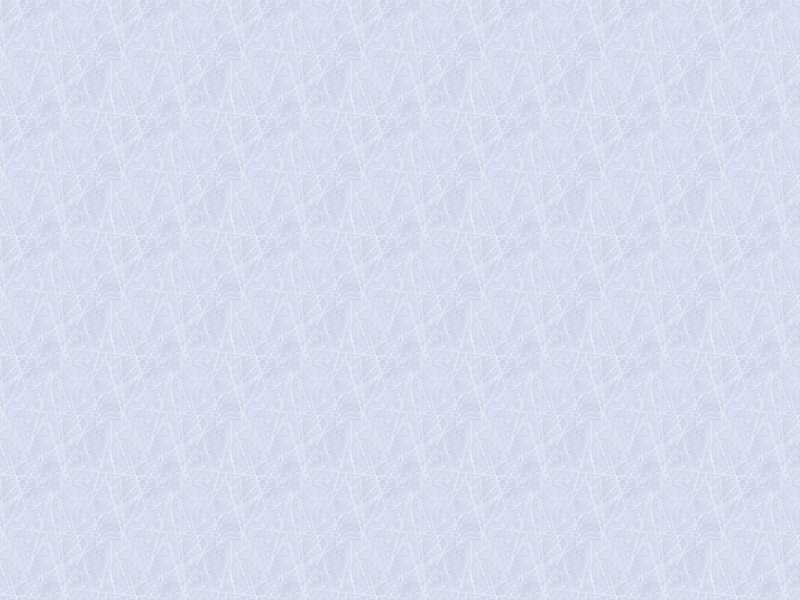 